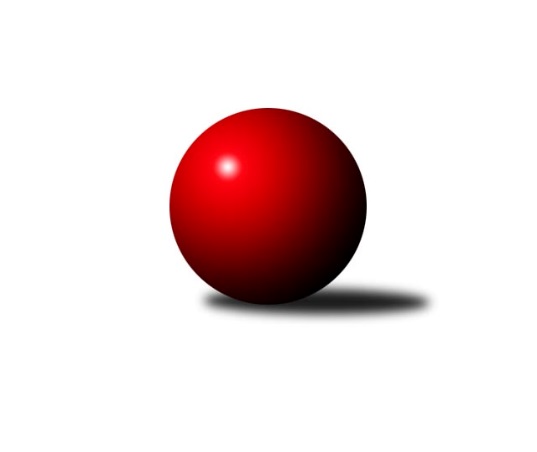 Č.22Ročník 2015/2016	9.4.2016Nejlepšího výkonu v tomto kole: 3408 dosáhlo družstvo: KK Lokomotiva Tábor2.KLM A 2015/2016Výsledky 22. kolaSouhrnný přehled výsledků:TJ Dynamo Liberec	- TJ Sokol Duchcov	6:2	3249:3168	14.0:10.0	9.4.KK SDS Sadská	- TJ Loko České Velenice	2:6	3360:3401	10.0:14.0	9.4.KK Lokomotiva Tábor	- Vltavan Loučovice	5:3	3408:3275	15.0:9.0	9.4.SKK Bohušovice	- SKK Hořice	2:6	3104:3207	8.0:16.0	9.4.KK Konstruktiva Praha 	- SKK Rokycany B	6:2	3289:3146	13.5:10.5	9.4.Sokol Kolín 	- KK Hvězda Trnovany	5:3	3385:3329	14.0:10.0	9.4.KK Hvězda Trnovany	- TJ Sokol Duchcov	5:3	3367:3353	14.0:10.0	9.4.Tabulka družstev:	1.	TJ Loko České Velenice	22	15	0	7	109.5 : 66.5 	295.0 : 233.0 	 3308	30	2.	SKK Hořice	22	14	0	8	107.0 : 69.0 	286.5 : 241.5 	 3323	28	3.	KK Hvězda Trnovany	22	13	2	7	102.5 : 73.5 	297.0 : 231.0 	 3345	28	4.	KK Lokomotiva Tábor	22	14	0	8	96.0 : 80.0 	274.5 : 253.5 	 3276	28	5.	TJ Sokol Duchcov	22	13	1	8	101.5 : 74.5 	283.5 : 244.5 	 3310	27	6.	Sokol Kolín	22	12	2	8	100.5 : 75.5 	291.5 : 236.5 	 3316	26	7.	KK SDS Sadská	22	12	1	9	93.0 : 83.0 	270.0 : 258.0 	 3323	25	8.	TJ Dynamo Liberec	22	8	3	11	82.0 : 94.0 	260.0 : 268.0 	 3274	19	9.	SKK Bohušovice	22	9	0	13	70.5 : 105.5 	234.5 : 293.5 	 3213	18	10.	SKK Rokycany B	22	8	0	14	77.5 : 98.5 	245.5 : 282.5 	 3221	16	11.	KK Konstruktiva Praha	22	5	1	16	61.0 : 115.0 	208.0 : 320.0 	 3185	11	12.	Vltavan Loučovice	22	4	0	18	55.0 : 121.0 	222.0 : 306.0 	 3189	8Podrobné výsledky kola:	 TJ Dynamo Liberec	3249	6:2	3168	TJ Sokol Duchcov	Agaton Plaňanský ml. *1	111 	 124 	 123 	143	501 	 1:3 	 522 	 120	128 	 148	126	Miloš Civín	Vojtěch Trojan	141 	 142 	 112 	144	539 	 3:1 	 533 	 130	138 	 138	127	Josef Pecha	Josef Zejda ml.	132 	 120 	 120 	132	504 	 1:3 	 533 	 149	130 	 117	137	František Dobiáš	Roman Žežulka	126 	 125 	 146 	155	552 	 3:1 	 517 	 143	114 	 136	124	Karel Valeš	Zdeněk Pecina st.	140 	 131 	 153 	137	561 	 3:1 	 507 	 131	136 	 139	101	Jakub Dařílek	Vojtěch Pecina	146 	 146 	 140 	160	592 	 3:1 	 556 	 133	136 	 142	145	Michael Klausrozhodčí: střídání: *1 od 61. hodu Lukáš JirešNejlepší výkon utkání: 592 - Vojtěch Pecina	 KK SDS Sadská	3360	2:6	3401	TJ Loko České Velenice	Aleš Košnar	160 	 141 	 143 	145	589 	 2:2 	 597 	 153	140 	 157	147	Zbyněk Dvořák	Jan Renka st.	145 	 159 	 126 	143	573 	 3:1 	 534 	 141	128 	 135	130	Miroslav Kotrč	Václav Pešek	132 	 130 	 162 	116	540 	 1:3 	 546 	 133	134 	 147	132	Bronislav Černuška	Martin Schejbal	120 	 135 	 112 	144	511 	 0:4 	 554 	 130	146 	 131	147	Ladislav Chmel	Václav Schejbal	131 	 159 	 129 	126	545 	 1:3 	 578 	 139	154 	 150	135	Ondřej Touš	Tomáš Bek	163 	 147 	 146 	146	602 	 3:1 	 592 	 168	143 	 136	145	Zdeněk ml. Dvořákrozhodčí: Nejlepší výkon utkání: 602 - Tomáš Bek	 KK Lokomotiva Tábor	3408	5:3	3275	Vltavan Loučovice	Borek Jelínek	125 	 147 	 145 	135	552 	 3:1 	 534 	 144	135 	 125	130	Radek Šlouf	David Kášek	172 	 148 	 149 	141	610 	 4:0 	 538 	 137	141 	 138	122	Robert Weis	Karel Smažík	136 	 147 	 134 	155	572 	 1:3 	 572 	 145	150 	 138	139	Josef Gondek	Petr Bystřický *1	127 	 130 	 142 	138	537 	 2:2 	 546 	 128	141 	 140	137	Jan Smolena	Ladislav Takáč	123 	 153 	 150 	133	559 	 1:3 	 547 	 124	155 	 133	135	Libor Dušek	Petr Chval	146 	 143 	 147 	142	578 	 4:0 	 538 	 139	133 	 132	134	Jaroslav Suchánekrozhodčí: střídání: *1 od 66. hodu Miroslav DvořákNejlepší výkon utkání: 610 - David Kášek	 SKK Bohušovice	3104	2:6	3207	SKK Hořice	Milan Perníček	148 	 151 	 148 	150	597 	 4:0 	 520 	 114	130 	 144	132	Radek Kroupa	Martin Perníček	123 	 131 	 135 	111	500 	 1:3 	 513 	 126	152 	 117	118	Dominik Ruml	Lukáš Dařílek	133 	 127 	 121 	114	495 	 0:4 	 539 	 139	146 	 129	125	Ivan Vondráček	Jaromír Hnát	141 	 138 	 119 	143	541 	 1:3 	 590 	 135	152 	 155	148	Jaromír Šklíba	Jiří Semerád	143 	 112 	 135 	119	509 	 2:2 	 508 	 116	128 	 128	136	Radek Košťál	Tomáš Svoboda	102 	 133 	 125 	102	462 	 0:4 	 537 	 130	139 	 138	130	Martin Hažvarozhodčí: Nejlepší výkon utkání: 597 - Milan Perníček	 KK Konstruktiva Praha 	3289	6:2	3146	SKK Rokycany B	Jan Barchánek	131 	 143 	 123 	137	534 	 3:1 	 450 	 132	115 	 108	95	Martin ml. Fűrst ml.	Pavel Kohlíček	128 	 140 	 159 	153	580 	 3:1 	 515 	 131	117 	 138	129	Jan Holšan	Petr Tepličanec	143 	 128 	 143 	141	555 	 3:1 	 543 	 140	160 	 132	111	Ladislav Moulis	Zdeněk Zahrádka	147 	 126 	 132 	137	542 	 1:3 	 549 	 153	130 	 151	115	Michal Wohlmuth	Tibor Machala	142 	 155 	 126 	109	532 	 1:3 	 558 	 150	130 	 143	135	Martin st. Fűrst	Stanislav Vesecký	140 	 129 	 132 	145	546 	 2.5:1.5 	 531 	 142	125 	 132	132	Petr Fararozhodčí: Nejlepší výkon utkání: 580 - Pavel Kohlíček	 Sokol Kolín 	3385	5:3	3329	KK Hvězda Trnovany	Jiří Němec	154 	 159 	 140 	144	597 	 4:0 	 527 	 143	113 	 130	141	Radek Kandl	Václav Kňap	119 	 125 	 152 	132	528 	 2:2 	 567 	 152	150 	 135	130	Jiří Zemánek	Jan Pelák	139 	 153 	 142 	134	568 	 1:3 	 574 	 150	154 	 133	137	Miroslav Šnejdar ml.	Jaroslav Šatník	122 	 154 	 128 	129	533 	 2:2 	 542 	 145	133 	 137	127	Pavel Jedlička	Robert Petera	137 	 136 	 161 	155	589 	 2:2 	 566 	 140	149 	 151	126	Michal Koubek	Martin Švorba	152 	 141 	 150 	127	570 	 3:1 	 553 	 147	133 	 142	131	Milan Stránskýrozhodčí: Nejlepší výkon utkání: 597 - Jiří Němec	 KK Hvězda Trnovany	3367	5:3	3353	TJ Sokol Duchcov	Jiří Zemánek	154 	 154 	 151 	173	632 	 4:0 	 576 	 149	140 	 150	137	Jakub Dařílek	Miroslav Šnejdar ml.	133 	 137 	 141 	141	552 	 2:2 	 584 	 153	135 	 159	137	Zdeněk Ransdorf	Milan Stránský	151 	 145 	 147 	132	575 	 3:1 	 540 	 136	131 	 126	147	Jiří Semelka	Pavel Jedlička *1	109 	 124 	 124 	140	497 	 1:3 	 541 	 134	150 	 130	127	František Dobiáš	Michal Koubek	147 	 132 	 147 	134	560 	 2:2 	 553 	 135	137 	 130	151	Karel Valeš	Radek Kandl	140 	 136 	 136 	139	551 	 2:2 	 559 	 125	153 	 118	163	Michael Klausrozhodčí: střídání: *1 od 31. hodu Roman VoráčekNejlepší výkon utkání: 632 - Jiří ZemánekPořadí jednotlivců:	jméno hráče	družstvo	celkem	plné	dorážka	chyby	poměr kuž.	Maximum	1.	Martin Švorba 	Sokol Kolín 	587.34	380.9	206.5	1.1	12/12	(642)	2.	Zdeněk Ransdorf 	TJ Sokol Duchcov	585.76	378.0	207.7	1.9	9/12	(645)	3.	Michal Koubek 	KK Hvězda Trnovany	573.81	374.3	199.5	1.8	12/12	(626)	4.	Zdeněk ml. Dvořák 	TJ Loko České Velenice	571.97	369.5	202.5	2.0	12/12	(653)	5.	Jaromír Šklíba 	SKK Hořice	566.58	374.0	192.6	1.6	12/12	(627)	6.	Jaroslav Mihál 	KK Lokomotiva Tábor	565.85	377.4	188.4	2.3	8/12	(601)	7.	Jakub Dařílek 	TJ Sokol Duchcov	564.53	366.6	197.9	3.0	12/12	(625)	8.	Miroslav Šnejdar  ml.	KK Hvězda Trnovany	564.48	370.5	193.9	2.2	12/12	(597)	9.	Vojtěch Pecina 	TJ Dynamo Liberec	564.20	365.7	198.5	2.5	9/12	(610)	10.	Martin st. Fűrst 	SKK Rokycany B	563.68	373.9	189.8	2.4	8/12	(605)	11.	Zdeněk Pecina  st.	TJ Dynamo Liberec	563.33	371.5	191.8	1.7	12/12	(616)	12.	Jiří Zemánek 	KK Hvězda Trnovany	563.30	367.9	195.4	1.3	12/12	(632)	13.	Václav Schejbal 	KK SDS Sadská	562.88	367.0	195.9	2.8	12/12	(635)	14.	Aleš Košnar 	KK SDS Sadská	562.84	369.4	193.5	2.6	12/12	(612)	15.	Martin Hažva 	SKK Hořice	561.20	374.4	186.8	3.2	12/12	(636)	16.	Tomáš Bek 	KK SDS Sadská	560.38	368.6	191.8	1.5	12/12	(616)	17.	Michael Klaus 	TJ Sokol Duchcov	560.28	368.9	191.4	2.9	11/12	(636)	18.	Petr Bystřický 	KK Lokomotiva Tábor	560.25	371.5	188.8	4.0	9/12	(615)	19.	Milan Perníček 	SKK Bohušovice	558.37	371.9	186.5	2.5	12/12	(597)	20.	David Kášek 	KK Lokomotiva Tábor	558.14	368.8	189.3	3.1	8/12	(610)	21.	Milan Stránský 	KK Hvězda Trnovany	557.92	365.3	192.6	2.1	10/12	(607)	22.	Ondřej Touš 	TJ Loko České Velenice	557.47	369.4	188.1	4.3	11/12	(627)	23.	Bronislav Černuška 	TJ Loko České Velenice	556.97	369.2	187.8	3.3	10/12	(616)	24.	Václav Kňap 	Sokol Kolín 	556.82	361.8	195.1	1.8	12/12	(592)	25.	Dominik Ruml 	SKK Hořice	555.55	369.4	186.1	3.2	10/12	(629)	26.	Michal Wohlmuth 	SKK Rokycany B	555.44	367.9	187.5	4.3	9/12	(586)	27.	Jiří Němec 	Sokol Kolín 	554.17	364.9	189.3	2.7	12/12	(640)	28.	Václav Pešek 	KK SDS Sadská	554.16	374.5	179.6	4.0	9/12	(608)	29.	Ivan Vondráček 	SKK Hořice	554.08	372.9	181.1	3.4	11/12	(604)	30.	Jiří Semerád 	SKK Bohušovice	552.61	363.7	188.9	2.5	11/12	(631)	31.	Robert Petera 	Sokol Kolín 	551.22	364.0	187.2	2.2	11/12	(627)	32.	Antonín Svoboda 	KK SDS Sadská	550.74	367.4	183.4	2.7	11/12	(588)	33.	Karel Valeš 	TJ Sokol Duchcov	550.43	369.7	180.8	5.4	10/12	(624)	34.	Vojtěch Tulka 	SKK Hořice	550.26	363.9	186.4	2.6	10/12	(603)	35.	Petr Chval 	KK Lokomotiva Tábor	548.10	363.2	184.9	3.8	9/12	(590)	36.	Zbyněk Dvořák 	TJ Loko České Velenice	547.71	370.4	177.3	3.7	10/12	(597)	37.	Karel Smažík 	KK Lokomotiva Tábor	547.35	364.9	182.4	3.9	11/12	(579)	38.	Jan Pelák 	Sokol Kolín 	547.25	363.4	183.8	3.5	11/12	(589)	39.	Ladislav Chmel 	TJ Loko České Velenice	546.89	360.8	186.1	2.3	10/12	(595)	40.	Jaroslav Suchánek 	Vltavan Loučovice	546.67	362.6	184.1	4.7	12/12	(605)	41.	Pavel Jedlička 	KK Hvězda Trnovany	546.64	365.8	180.9	3.8	9/12	(608)	42.	Roman Žežulka 	TJ Dynamo Liberec	544.68	360.9	183.8	3.9	11/12	(597)	43.	Martin Schejbal 	KK SDS Sadská	543.73	363.2	180.6	4.7	11/12	(615)	44.	Libor Dušek 	Vltavan Loučovice	543.23	362.1	181.1	3.7	11/12	(583)	45.	Agaton Plaňanský  ml.	TJ Dynamo Liberec	543.17	365.8	177.3	5.3	8/12	(588)	46.	Roman Voráček 	KK Hvězda Trnovany	542.78	368.7	174.1	5.2	8/12	(589)	47.	Josef Zejda  ml.	TJ Dynamo Liberec	541.92	361.0	180.9	4.0	11/12	(584)	48.	Jan Holšan 	SKK Rokycany B	541.40	366.6	174.8	4.9	10/12	(611)	49.	Tomáš Maroušek 	TJ Loko České Velenice	541.20	361.1	180.1	3.9	10/12	(599)	50.	Lukáš Jireš 	TJ Dynamo Liberec	540.80	358.5	182.3	4.0	9/12	(586)	51.	Josef Gondek 	Vltavan Loučovice	538.58	364.5	174.0	5.4	10/12	(575)	52.	Petr Fara 	SKK Rokycany B	537.77	354.9	182.9	4.2	11/12	(602)	53.	František Dobiáš 	TJ Sokol Duchcov	537.23	366.1	171.2	4.8	12/12	(588)	54.	Jiří Semelka 	TJ Sokol Duchcov	536.83	368.4	168.5	6.5	9/12	(561)	55.	Stanislav Vesecký 	KK Konstruktiva Praha 	536.82	360.7	176.1	5.9	11/12	(595)	56.	Jan Smolena 	Vltavan Loučovice	536.74	361.3	175.4	4.2	12/12	(584)	57.	Ladislav Takáč 	KK Lokomotiva Tábor	535.64	356.0	179.6	4.4	8/12	(599)	58.	Miroslav Kotrč 	TJ Loko České Velenice	534.88	361.1	173.8	6.9	8/12	(608)	59.	Tomáš Svoboda 	SKK Bohušovice	534.56	367.6	167.0	6.1	10/12	(571)	60.	Pavel Kohlíček 	KK Konstruktiva Praha 	533.00	357.7	175.3	5.7	11/12	(580)	61.	Lukáš Dařílek 	SKK Bohušovice	532.81	354.5	178.3	5.8	9/12	(576)	62.	Zdeněk Zahrádka 	KK Konstruktiva Praha 	531.87	360.1	171.7	3.7	9/12	(580)	63.	Borek Jelínek 	KK Lokomotiva Tábor	530.89	360.5	170.4	5.0	8/12	(593)	64.	Jaromír Hnát 	SKK Bohušovice	529.45	361.5	168.0	6.5	10/12	(561)	65.	Robert Weis 	Vltavan Loučovice	528.88	360.6	168.2	7.9	11/12	(571)	66.	Tibor Machala 	KK Konstruktiva Praha 	521.12	362.6	158.5	8.6	10/12	(593)	67.	Jaroslav Borkovec 	KK Konstruktiva Praha 	520.13	360.6	159.5	6.8	8/12	(569)	68.	Roman Filip 	SKK Bohušovice	516.10	350.0	166.1	4.6	10/12	(550)		Miloš Civín 	TJ Sokol Duchcov	576.00	367.8	208.3	1.8	4/12	(605)		Josef Pauch 	SKK Rokycany B	575.00	383.5	191.5	2.0	1/12	(578)		Václav Martínek 	TJ Sokol Duchcov	574.00	390.0	184.0	4.0	1/12	(574)		Petr Tepličanec 	KK Konstruktiva Praha 	562.71	378.1	184.6	3.1	1/12	(580)		Pavel Wohlmuth 	KK Konstruktiva Praha 	559.42	370.5	188.9	3.1	6/12	(578)		Jan Barchánek 	KK Konstruktiva Praha 	555.09	369.8	185.3	4.3	5/12	(616)		Aleš Doubravský 	SKK Bohušovice	552.00	376.0	176.0	7.0	1/12	(552)		Radek Košťál 	SKK Hořice	550.88	371.4	179.5	4.5	6/12	(586)		Radek Kroupa 	SKK Hořice	550.60	365.6	185.0	2.4	5/12	(593)		Miroslav Dvořák 	KK Lokomotiva Tábor	547.25	368.8	178.5	2.9	6/12	(617)		Václav Šmída 	SKK Hořice	547.12	365.6	181.6	5.0	5/12	(581)		Pavel Andrlík  ml.	SKK Rokycany B	547.00	357.0	190.0	5.0	2/12	(574)		Vojtěch Trojan 	TJ Dynamo Liberec	546.75	358.1	188.6	4.2	4/12	(582)		Zdeněk Kandl 	KK Hvězda Trnovany	545.33	369.3	176.0	2.7	6/12	(566)		Pavel Šporer 	TJ Sokol Duchcov	545.00	352.0	193.0	2.0	1/12	(545)		Miroslav Kašpar 	KK Lokomotiva Tábor	545.00	375.0	170.0	2.0	1/12	(545)		Václav Fűrst 	SKK Rokycany B	544.86	368.6	176.2	4.0	7/12	(608)		Josef Pecha 	TJ Sokol Duchcov	542.94	356.8	186.2	2.9	4/12	(570)		Radek Šlouf 	Vltavan Loučovice	542.40	365.0	177.4	3.9	7/12	(574)		Martin Prokůpek 	SKK Rokycany B	540.70	359.9	180.8	3.2	7/12	(620)		Radek Kandl 	KK Hvězda Trnovany	540.19	367.8	172.4	5.3	4/12	(552)		Martin Maršálek 	SKK Rokycany B	535.36	358.0	177.4	6.9	7/12	(563)		Jaroslav Fűrst 	SKK Rokycany B	534.50	358.5	176.0	5.5	2/12	(545)		Pavel Vymazal 	KK Konstruktiva Praha 	534.43	359.9	174.5	4.0	4/12	(598)		Jindřich Lauer 	Sokol Kolín 	533.86	361.0	172.8	5.8	6/12	(573)		Jan Renka  st.	KK SDS Sadská	532.55	356.8	175.8	3.8	5/12	(573)		Dalibor Mierva 	Sokol Kolín 	532.00	361.0	171.0	11.0	1/12	(532)		Jaroslav Šatník 	Sokol Kolín 	529.44	351.1	178.3	5.6	4/12	(551)		Jaroslav st. Pleticha  st.	KK Konstruktiva Praha 	527.71	353.5	174.2	4.8	7/12	(563)		Radek Šípek 	SKK Bohušovice	526.00	359.0	167.0	2.5	2/12	(530)		Ladislav st. Wajsar  st.	TJ Dynamo Liberec	525.31	354.5	170.8	5.1	4/12	(575)		Lukáš Holosko 	Sokol Kolín 	524.70	361.2	163.5	8.7	5/12	(547)		Martin Perníček 	SKK Bohušovice	521.31	355.4	165.9	6.9	7/12	(557)		Ladislav ml. Wajsar  ml.	TJ Dynamo Liberec	521.00	356.0	165.0	10.0	1/12	(521)		Libor Bureš 	SKK Rokycany B	516.00	336.0	180.0	4.0	1/12	(516)		Ladislav Moulis 	SKK Rokycany B	501.89	353.9	147.9	11.4	6/12	(562)		Jiří Novotný 	KK Konstruktiva Praha 	501.00	350.0	151.0	13.0	1/12	(501)		Michal Fara 	SKK Rokycany B	497.67	337.0	160.7	11.7	3/12	(520)		René Gondek 	Vltavan Loučovice	488.00	338.0	150.0	15.5	2/12	(514)		Jakub Hlava 	KK Konstruktiva Praha 	482.50	331.0	151.5	7.0	2/12	(483)		Martin Jirkal 	Vltavan Loučovice	481.47	328.5	152.9	10.4	5/12	(510)		Martin ml. Fűrst  ml.	SKK Rokycany B	480.67	351.3	129.3	18.0	3/12	(513)		Dalibor Dařílek 	TJ Sokol Duchcov	455.00	334.0	121.0	11.0	1/12	(455)		Vladimír Chrpa 	SKK Bohušovice	451.00	340.0	111.0	20.0	1/12	(451)		Radek Kraus 	SKK Bohušovice	443.00	325.0	118.0	10.0	1/12	(443)Sportovně technické informace:Starty náhradníků:registrační číslo	jméno a příjmení 	datum startu 	družstvo	číslo startu1670	František Dobiáš	09.04.2016	TJ Sokol Duchcov	21x19584	Karel Valeš	09.04.2016	TJ Sokol Duchcov	17x6073	Martin Švorba	09.04.2016	Sokol Kolín 	19x19270	Agaton Plaňanský ml.	09.04.2016	TJ Dynamo Liberec	19x4810	Robert Weis	09.04.2016	Vltavan Loučovice	18x5186	Josef Gondek	09.04.2016	Vltavan Loučovice	14x10221	Radek Šlouf	09.04.2016	Vltavan Loučovice	14x14029	Branislav Černuška	09.04.2016	TJ Loko České Velenice	18x15331	Miroslav Dvořák	09.04.2016	KK Lokomotiva Tábor	20x2496	Jan Smolena	09.04.2016	Vltavan Loučovice	19x17053	Václav Kňap	09.04.2016	Sokol Kolín 	20x5188	Jaroslav Suchánek	09.04.2016	Vltavan Loučovice	19x14594	Miroslav Šnejdar ml.	09.04.2016	KK Hvězda Trnovany	20x14595	Jaromír Hnát	09.04.2016	SKK Bohušovice	15x14596	Tomáš Svoboda	09.04.2016	SKK Bohušovice	20x2494	Libor Dušek	09.04.2016	Vltavan Loučovice	20x17156	Michal Wohlmuth	09.04.2016	SKK Rokycany B	13x
Hráči dopsaní na soupisku:registrační číslo	jméno a příjmení 	datum startu 	družstvo	Program dalšího kola:Nejlepší šestka kola - absolutněNejlepší šestka kola - absolutněNejlepší šestka kola - absolutněNejlepší šestka kola - absolutněNejlepší šestka kola - dle průměru kuželenNejlepší šestka kola - dle průměru kuželenNejlepší šestka kola - dle průměru kuželenNejlepší šestka kola - dle průměru kuželenNejlepší šestka kola - dle průměru kuželenPočetJménoNázev týmuVýkonPočetJménoNázev týmuPrůměr (%)Výkon4xDavid KášekTábor6104xMilan PerníčekBohušovice114.465974xTomáš BekSadská6024xJaromír ŠklíbaHořice113.125902xZbyněk DvořákČeské Velenice5975xTomáš BekSadská109.056022xMilan PerníčekBohušovice5972xJiří NěmecKolín108.185972xJiří NěmecKolín5972xZbyněk DvořákČeské Velenice108.155978xZdeněk ml. DvořákČeské Velenice5922xDavid KášekTábor108.14610